Publicado en Madrid el 11/03/2024 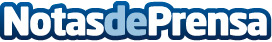 Allianz Partners España renueva su patrocinio con el CHV1995 para impulsar el deporte femenino Con el objetivo de fomentar la inclusión, la igualdad y el bienestar, la compañía vuelve a apostar por el deporte gracias a su alianza con el CHV1995Datos de contacto:Prensa Allianz PartnersAllianz Partners España618082983Nota de prensa publicada en: https://www.notasdeprensa.es/allianz-partners-espana-renueva-su-patrocinio Categorias: Nacional Fútbol Seguros Solidaridad y cooperación Otros deportes Recursos humanos http://www.notasdeprensa.es